Publicado en Vancouver el 29/11/2023 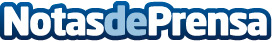 Clairvoyant supera el 50% de aleatorización en su ensayo de fase 2b de terapia con psilocibina Este ensayo de la compañía se ha llevado a cabo para el trastorno por consumo de alcoholDatos de contacto:Damian KettlewellClairvoyant Therapeutics+1 778-747-3989Nota de prensa publicada en: https://www.notasdeprensa.es/clairvoyant-supera-el-50-de-aleatorizacion-en Categorias: Internacional Medicina Industria Farmacéutica Investigación Científica http://www.notasdeprensa.es